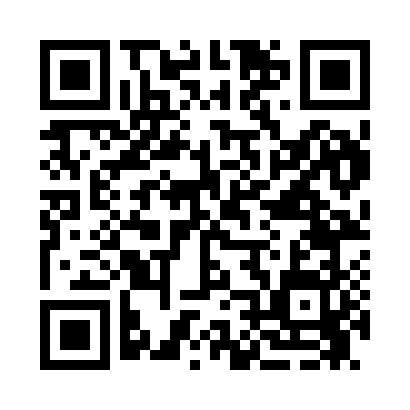 Prayer times for Braymer, Missouri, USAMon 1 Jul 2024 - Wed 31 Jul 2024High Latitude Method: Angle Based RulePrayer Calculation Method: Islamic Society of North AmericaAsar Calculation Method: ShafiPrayer times provided by https://www.salahtimes.comDateDayFajrSunriseDhuhrAsrMaghribIsha1Mon4:165:521:195:178:4710:222Tue4:175:521:195:178:4610:223Wed4:175:531:205:178:4610:214Thu4:185:531:205:178:4610:215Fri4:195:541:205:178:4610:216Sat4:205:551:205:178:4510:207Sun4:215:551:205:178:4510:208Mon4:215:561:205:178:4510:199Tue4:225:561:215:178:4410:1810Wed4:235:571:215:188:4410:1811Thu4:245:581:215:188:4410:1712Fri4:255:591:215:188:4310:1613Sat4:265:591:215:188:4310:1514Sun4:276:001:215:188:4210:1415Mon4:286:011:215:178:4110:1416Tue4:296:011:215:178:4110:1317Wed4:316:021:215:178:4010:1218Thu4:326:031:225:178:4010:1119Fri4:336:041:225:178:3910:1020Sat4:346:051:225:178:3810:0921Sun4:356:061:225:178:3710:0822Mon4:366:061:225:178:3710:0623Tue4:386:071:225:178:3610:0524Wed4:396:081:225:168:3510:0425Thu4:406:091:225:168:3410:0326Fri4:416:101:225:168:3310:0227Sat4:426:111:225:168:3210:0028Sun4:446:121:225:158:319:5929Mon4:456:121:225:158:309:5830Tue4:466:131:225:158:299:5631Wed4:476:141:225:158:289:55